Korice (Vanjski ovitak)SVEUČILIŠTE U RIJECIGRAĐEVINSKI FAKULTETIme i Prezime Naslov rada Završni / Diplomski radRijeka, godina.NaslovnicaSVEUČILIŠTE U RIJECIGRAĐEVINSKI FAKULTETNaziv studijasmjer Naziv kolegija Ime i PrezimeJMBAG:  Naslov rada Završni / Diplomski radRijeka, mjesec godina.ZAVRŠNI/DIPLOMSKI ZADATAK (ispunjava mentor, preuzima se kod mentora - mora biti potpisan i sadržavati naslov rada na hrvatskom i engleskom jeziku – NE UVEZUJE SE U RAD)Izjava o samostalnoj izradi radaIZJAVAZavršni/Diplomski rad izradio/izradila sam samostalno, u suradnji s mentorom/mentoricom i uz poštivanje pozitivnih građevinskih propisa i znanstvenih dostignuća iz područja građevinarstva. Građevinski fakultet u Rijeci je nositelj prava intelektualnog vlasništva u odnosu na ovaj rad. __________________________________________Ime i prezimeU Rijeci, datum.Izjava o pripadnosti znanstvenom projektu (ispunjava mentor, preuzima se kod mentora – samo za radove koji su vezani uz znanstveni projekt)Sastavnica(Primjer) GRAĐEVINSKI FAKULTET, SVEUČILIŠTE U RIJECI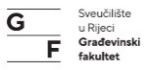 GRAĐEVINSKI FAKULTET, SVEUČILIŠTE U RIJECIGRAĐEVINSKI FAKULTET, SVEUČILIŠTE U RIJECIGRAĐEVINSKI FAKULTET, SVEUČILIŠTE U RIJECIZavršni/Diplomski rad NAZIV RADASadržaj nacrta:Sadržaj nacrta:Sadržaj nacrta:Student:         Ime i PrezimeKolegij:NAZIV KOLEGIJAKolegij:NAZIV KOLEGIJAKolegij:NAZIV KOLEGIJAMentor: titula, Ime i PrezimeDatum:Mjerilo:List:GRAĐEVINSKI FAKULTET, SVEUČILIŠTE U RIJECI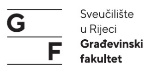 GRAĐEVINSKI FAKULTET, SVEUČILIŠTE U RIJECIGRAĐEVINSKI FAKULTET, SVEUČILIŠTE U RIJECIGRAĐEVINSKI FAKULTET, SVEUČILIŠTE U RIJECIDiplomski rad PARAMETARSKE ANALIZE PILOTSKE KONSTRUKCIJE PRI SANACIJI KLIZIŠTASadržaj nacrta:KLIZIŠTE GROHOVSKI PUT – SANIRANO STANJESadržaj nacrta:KLIZIŠTE GROHOVSKI PUT – SANIRANO STANJESadržaj nacrta:KLIZIŠTE GROHOVSKI PUT – SANIRANO STANJEStudent:         Dino ZuljaniKolegij:GEOTEHNIČKE KONSTRUKCIJEKolegij:GEOTEHNIČKE KONSTRUKCIJEKolegij:GEOTEHNIČKE KONSTRUKCIJEMentor: prof. dr. sc. Željko ArbanasDatum:IX 2015.Mjerilo:1:300List:1